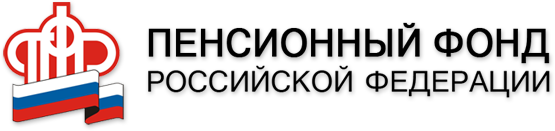 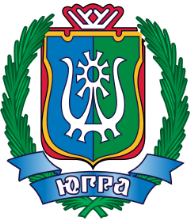 Уважаемые жители автономного округа!Федеральным законом от 23 июня 2016 года № 181-ФЗ           «О единовременной выплате за счет средств материнского (семейного) капитала в 2016 году» предусмотрена возможность получения гражданами, имеющими право на дополнительные меры государственной поддержки в соответствии с Федеральным законом от 29 декабря 2006 года № 256-ФЗ «О дополнительных мерах государственной поддержки семей, имеющих детей», единовременной выплаты за счет средств материнского (семейного) капитала в размере 25 000 рублей.Положения Федерального закона от 23 июня 2016 года № 181-ФЗ применяются до 31 декабря 2016 года.Заявление о предоставлении единовременной выплаты может быть подано не позднее 30 ноября 2016 года в территориальный орган Пенсионного фонда Российской Федерации одновременно с заявлением о выдаче государственного сертификата на материнский (семейный) капитал.Информация подготовлена  на основании  письма      Депсоцразвития - Югры   № 15-Исх-12968 от 22.07.2016 г.С.Г. Даниловой, специалистом по социальной работе